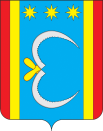 АДМИНИСТРАЦИЯ НИКОЛО-АЛЕКСАНДРОВСКОГО СЕЛЬСОВЕТАОКТЯБРЬСКОГО РАЙОНА АМУРСКОЙ ОБЛАСТИРАСПОРЯЖЕНИЕ16.03.2020                                                                                                №  8–рс. Николо-Александровка      В соответствии с пунктом 4.1.32, пунктом 4.3.3. Свода правил СП  9.13130.2009 года «Техника пожарная. Огнетушители. Требования к эксплуатации», утверждённого приказом МЧС России 25.03.2009 года № 179. 1.Назначить главу администрации Николо-Александровского сельсовета Панарину Галину Тихоновну ответственной за приобретение, сохранность и контроль за состоянием огнетушителей.      	 2.Контроль за исполнением настоящего распоряжения оставляю за собой.Глава Николо-Александровского сельсовета                                                                                               Г.Т.ПанаринаО назначении ответственного за приобретение, сохранность и контроль состояния огнетушителей